8.2.	Compania Municipală Pază și Securitate București S.A.(CMPSB)Societatea Compania Municipală Pază și Securitate București S.A. a fost înființată prin Hotărârea Consiliului General nr. 134 din 11.04.2017, având ca obiect de activitate principal activitățide protecție și gardă și, secundar, lucrări de instalații electrice;închiriere și subînchiriere bunuri imobiliare;administrare imobile pe bază de comision sau contract;activități de inginerie și consultanță tehnică legată de aceasta;activități de servicii privind sistemele de securitate;alte forme de învățământ.Prin departamentul său operativ, asigura servicii de securitate de înaltă calitate. Personalul este calificat și are experiență în domeniul securității. Toți agenții de pază și protecție sunt dotați cu echipament specific, conform reglementarilor în vigoare, pentru a face față oricărei situații și pentru a oferi clienților siguranța de care au nevoie.Domeniile de activitate conferite de licențe sunt următoarele:Paza și protecția persoanelor, obiectivelor, bunurilor și valorilor și consultanțăMonitorizarea sistemelor de alarmă și intervenția la semnalele acestoraServicii de gardă de corp și consultanță în domeniuProiectare, instalare, întreținere sisteme de alarmare la efracție și început de incendiu, control acces și CCTVServicii de transport bunuri și valori, respectiv consultanțăServiciul de pază și securitate cu efective umane presupune:Prevenirea intrărilor nepermise, a vandalismului, abuzurilor, incendiilorDetectarea/prevenirea  oricăror activități neautorizate pe o proprietate publică sau privatăControlul accesului autovehiculelor și/sau persoanelor în/din incinta unui obiectivPrevenirea spargerilor, furturilor, tâlhăriilor, sustragerilor sau pătrunderilor neautorizate în reședințe private sau de firmăMonitorizare Sisteme AntiefracțieCMPSB S.A. vă oferă serviciul de monitorizare a sistemelor antiefracție la prețuri extrem de avantajoase. Serviciul de monitorizare presupune monitorizarea sistemelor de securitate existente în locația beneficiarilor, de către dispeceri special pregătiți și instruiți în dispeceratul Companiei. Dispeceratul este unul dintre cele mai bune servicii de pază, întrucât sistemul nu doarme niciodată și pot fi văzute și prevenite în timp real absolut orice eveniment de securitate.Monitorizare și IntervențieCMPSB S.A. oferă servicii de monitorizare și intervenție rapidă în caz de efracție sau alte evenimente neprevăzuteAcestea sunt oferite prin intermediul dispeceratului nostru, precum și a partenerilor cu care colaborămServiciul de monitorizare este realizat cu ajutorul unui dispecerat modern, cu dispeceri special instruiți și pregătiți pentru un astfel de serviciu complex, comunicația fiind efectuată prin rețea telefonică fixă sau mobilă.Serviciul MonitorizarePresupune supravegherea permanentă, de către dispecerii noștri, a sistemelor instalate (antiefracție și control-acces) în obiectivele monitorizate. Dispeceratul se află în contact permanent cu echipele de intervenție rapidă, iar în momentul alarmării acestea se deplasează în cel mai scurt timp în zona de intervenție.Intervenție RapidăLa activarea sistemelor monitorizate, dispecerii informează echipele de intervenție rapidă, comunicând totodată locul și natura semnalului primit. Beneficiind de aceste informații, echipele de intervenție se deplasează la locul specificat, luând totodată măsurile prevăzute de lege pentru reținerea făptuitorilor sau conservarea probelor.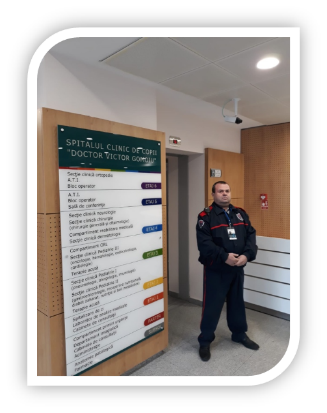 Pază EvenimenteCMPSB S.A. asigură paza și protecția la evenimente publice, private,concerte,spectacole,etc prin intermediul personalului cu o vastă experiență în domeniuPutem asigura paza unor evenimente cu câțiva zeci de spectatori, mergând până la asigurarea serviciilor de pază a evenimentelor cu mii de spectatoriTariful pentru paza evenimentelor diferă, în funcție de complexitate și număr de participanțiPază Spații ComercialeCMPSB S.A. poate asigura paza și protecția spațiilor comerciale de tip  Mall, Supermarketuri, Hipermarketuri sau magazine de mici dimensiuniDatorită experienței echipei de conducere, putem preveni și diminua riscul furturilor sau a pierderilor cauzate de hoți sau personalul propriu angajatTotodată putem implementa proceduri stricte de verificare și control acces pentru clienți sau personalul propriuÎn situația în care depistăm cazuri de furturi sau distrugere, informăm beneficiarul și sesizăm organele abilitatePază și Protecție VIPCMPSB S.A. asigură servicii de înaltă calitate în ceea ce privește escorta persoanelor VIP cu personal specializat și dotat corespunzător pentru a face față oricăror situații.Agenții care asigură protecție VIP pot fi dotați cu armament fiind antrenați și instruiți în tehnici de luptă și autoapărareServiciile oferite în caz de escorta VIP:asigurarea deplasării persoanelor implicate în siguranță, indiferent de împrejurări sau situațiiasigurarea și securizarea perimetrului în care persoana implicată se deplaseazăasigurarea legăturii cu serviciile medicale în caz de necesitateasigurarea protecției  în cazul unor întâlniri de afaceri sau negocieriasigurarea protecției  în cazul transportului de valori personalSisteme de AlarmăCMPSB S.A. dispune de personal tehnic, abilitat să acorde consultanță de specialitate precum să instaleze și să asigure mentenanța/service-ul la întreaga gamă de sisteme electronice de alarmare antiefracție,antiincendiu, televiziune cu circuit închis și control acces.Venim în întâmpinarea solicitărilor clienților asigurând o gamă largă de sisteme integrate, proiectate intern sau produse de furnizori consacrați de echipamente de securitate la nivel Mondial (DSC; PARADOX; HIKVISION; DAHUA; BENTEL; KANTECH; etc)În funcție de măsurile stabilite în analiza de risc/funcție de constatările echipelor tehnice la obiectiv, oferim soluția ideală pentru alegerea sistemului optim de securitate.Servicii de Transport ValoriCostul serviciului de însoțire și colectare valori se stabilește în funcție de:itinerar (distanța pe care se desfășoară transportul)puncte de atingere (colectare)punct de remitere (destinație)frecvența transporturilorvaloarea transportuluiSITUAȚIA RESURSELOR UMANEOrganigrama societății este funcțională și scalară, corespunde cu nevoile de funcționare a societății la momentul de referință. La nivelul resurselor umane, s-a urmărit acoperirea necesităților operaționale ale companiei, prin utilizarea eficientă a acestora. În realizarea procesului de management al resurselor umane s-a urmărit permanent următoarele: Asigurarea personalului calificat prin recrutarea și selecția candidațilorDezvoltarea resurselor umane prin instruirea salariaților la locul de muncă cu privire la ROF, ROI și Codul de Etică și Conduită Profesională, cât și în afara companiei, prin participarea acestora la cursuri și specializări. Motivarea și menținerea resurselor umane prin negocierea și semnarea Contractului Colectiv de Munca 2018-2020;evaluarea și recompensarea salariaților conform procedurii în vigoare;asigurarea condițiilor optime pentru buna desfășurare a activității.Situație comparativă ianuarie 2019 / decembrie 2019 privind evoluția personalului angajatSITUAȚIA ECONOMICO – FINANCIARĂÎn anul 2019 unul dintre obiectivele principale ale CMPSB SA a fost redresarea economică a companiei. Astfel, a fost elaborat și implementat Planul de redresare economică, iar la finele anului a fost înregistrată o creștere a rezultatului contabil cu suma de 1.386.000 lei. Ținând cont de faptul că veniturile realizate ar trebui să fie mai mari decât cheltuielile efectuate, se impune o analiză riguroasă a prețului/oră de serviciu prestat, precum și încheierea de noi contracte, astfel încât activitatea operațională să realizeze un profit care să poată acoperi și cheltuielile fixe ale societății.URBAN SECURITY/SAFE CITY/SMART CITYSafe City este un concept pentru prezervarea securității, siguranței și calității vieții în orașele complexe de astăzi prin utilizarea tehnologiei, infrastructurii, personalului și proceselor. Conceptul Safe City/Urban Security poate fi aplicat tuturor aglomerărilor urbane, parcurilor industriale, campusurilor universitare sau oricărui alt mediu fizic în care oamenii au nevoie de un mediu sigur și confortabil.În acest context Compania Municipală Pază și Securitate București poate juca un rol major în colaborarea cu câteva instituții aflate în subordinea Consiliului General al Capitalei sau alături de alte companii din Holding-ul Municipal. Astfel am identificat o serie de oportunități parte dintre ele concretizate prin contracte încheiate în anul 2019: Administrația Străzilor are o serie de obiective în patrimoniul său care necesită o supraveghere mai atentă și care în decursul anului 2018 a trecut prin Consiliul General al  Capitalei un proiect intitulat București, oraș sigur și aprobat pentru intervalul septembrie 2018-septembrie 2022. În cadrul acestui proiect CMPSB S.A. poate contribui pe două linii majore: Prezența unui dispecer în dispeceratul Centrului de Management al Traficului  cu scopul de a sesiza în timp real și de a face joncțiunea cu dispeceratul CMPSB S.A. în cazul unor incidente de securitate pe arealul aflat în patrimoniul Administrației Străzilor cu sesizarea și trimiterea echipelor de intervenție.Prezența pe o serie de locații agreate cu Administrația Străzilor a echipelor de intervenție și patrulare în cele mai „fierbinți” zone unde sunt afectate obiectele sau investițiile acesteia.Societatea de Transport București (STB) – Alături de această Societate CMPSB S.A. poate desfășura în parteneriat un program de siguranță și disuadare a incidențelor din mijloacele de transport – tramvaie, troleibuze, autobuze – pe raza Municipiului București. Acest proiect presupune prezența unui agent de securitate în fiecare mijloc de transport care să prevină și să descurajeze eventualele incidente de securitate ce pot apărea în transportul public sau a unui sistem de supraveghere video conectat la dispeceratul CMPSB S.A. și care este capabil prin echipele de intervenție să intervină promt în orice moment pentru aplanarea eventualelor conflicte. Administrația Lacuri, Parcuri și Agrement București – în administrarea sa sunt:9 lacuri, respectiv 9 baraje, din totalul de 15 aflate pe salba râului Colentina, respectiv Mogoșoaia (120 ha), Străulești (44 ha), Grivița (75.85 ha), Băneasa (40 ha), Herăstrău (77 ha), Floreasca (70 ha), Tei (suprafața = 80 ha), Pantelimon II (260 ha), Cernica (341 ha).Lacuri interioare:Carol (2,0 ha),Circului (0,75 ha), Cișmigiu(2,65 ha), National(0.8 ha),Tineretului (13.5 ha).Parcuri: Herăstrăul vechi (52,5 ha), Miorița( 25,5 ha), Herăstrăul nou ( 51,9 ha), Cișmigiu (cca. 14 ha), Floreasca(cca 22 ha), Tineretului (82,7 ha), Parcul Circului (26.393 ha), Carol (cca 45 ha), Bordei, Izvor, Parcul Unirii, ZONA AXA N-S- începând din zona Hotelului Intercontinental până la Piața Victoriei, ZONA Universității.Compania Municipală Pază și Securitate București S.A. are în vedere extinderea serviciilor oferite de pază umană, patrulare și dispecerizare video 24/24.Administrația Monumentelor IstoriceSector 1- Charles De Gaulle- statuie monumentală; MonumentulEroilor Revoluției- monument; Alexandru Lahovary- grup statuar; Monumentul Eroilor Aerului-grup statuar; Arcul De Triumf- monument comemorativSector 2 - C.A. Rosetti - statuie; Ion  Luca  Caragiale- statuie; Vasile Lascăr- grup statuarSector 3 - Mihai Viteazul-statuie ecvestra; Monument Km O-ansamblu monumental; Monumentul Eroilor Căzuți în Primul și al II-lea Război Mondial-statuie; Pasăre În Zbor- statuie Sector 4 - Dimitrie Cantemir- bust; Nicolae Bălcescu- bust; Mormântul Ostașului Necunoscut- monument funerar; Șerban Cantacuzino- statuieSector 5 - Mihail Kogălniceanu- statuie; Monumentul Eroilor Pompieri- grup statuar; Monumentul Eroilor Sanitari- grup statuar; Mormântul Dr. Carol Davila si al Anei Davila - monument funerarSector 6 - Monumentul Infanteristului- statuie; Monumentul Trupelor De Geniu  (Leul)- grup statuar; Monumentul Eroilor Căzuţi în Primul Război Mondial - obelisc; Lt. Av. Erou Caranda Gheorghe- obeliscPentru asigurarea și dezvoltarea serviciilor oferite Administrației Monumentelor Istorice, Compania Municipală Pază și Securitate București preconizează o diversificare a serviciilor. Având în vedere natura obiectivelor, CMPSB S.A. poate asigura servicii de  patrulare și dispecerizare video 24/24.EvenimenteCentrul Cultural Expo ArteFuture Nostalgia  15 februarie - 29 martie 2019	Privește-mă pentru ultima oară  1 martie - 23 martie 2019Fusion  1 februarie - 5 martie 2019Reuniunea Comitetului Eurimages 2019  12 martie - 17 martie 2019	Gala Premiilor Gopo 2019  19 martie @ 8:00 pm - 9:30 pm	My University Way  26 martie @ 2:00 pm - 7:30 pm	Zilele Atelierelor Deschise de Sculptură  20 aprilie - 21 aprilieStudy in Italy  6 mai 2019Cap și Pajură  9 mai 2019Romanian Design Week 2019  17 mai - 26 mai 2019Circulation(s)  19 iunie - 14 iulie 2019.Centrul pentru Seniori al Municipiului BucureștiGala de excelență "Învățătorii Seniori - Sărbătoriți în an Centenar", un proiect al Primăriei Capitalei, în parteneriat cu Inspectoratul Școlar al Municipiului București (ISMB)Primăria Municipiului București, i-a sărbătorit pe Generalul locotenent Ion Dobranși pe alți 4 Seniori care au împlinit 100 de ani sau mai multPeste 20 de personalități din toate domeniile de activitate, laureate la Gala seniorilor de 5 stele, un eveniment de excepție organizat de Primăria CapitaleiDin 4 februarie 2019, dosarele pentru premiul aniversarea căsătoriei 25, 50 și 75 de ANI, un proiect al Primăriei CapitaleiSucces extraordinar al concertului ”VeryClassic – Seniori în Centenar”, din cadrul Programului ”Artă pentru seniori” inițiat și organizat de Primăria CapitaleiProiectul ”Tabăra Tematică - La pas prin tărâmul legendar al Greciei" inițiat și organizat de Primăria Municipiului BucureștiConferința Amintiri Centenare Mogoșoaia - un eveniment inițiat și organizat de Centrul pentru Seniori al PMB;"Joaca de-a copilăria".PROEDUS Stagii Gratuite de Pregătire Sportivă 2019 - 19/02/2019;Academia Sportului 2019 - 19/02/2019 s.a.ARCUBSpotlightNoaptea Cărților DeschiseZiua EuropeiPietonale de WeekendFestivalul de Teatru de Stradă București B-Fit In The StreetGala Folk You – Florian Pittiș s.a.CREARTPod de LuminiTârgul BucureștilorArhitectura Centenarului s.a.Pentru buna desfășurare a acestor evenimente, Compania Municipală Pază și Securitate București a asigurat paza cu personal specializat în acest sens. Prestarea serviciilor oferite pentru aceste evenimente a fost diversificată în funcție de necesitățile și solicitările beneficiarilor după cum urmează:Pază permanentă și temporarăAsigurarea intervenției cu echipaj specializat, în caz de necesitate.Oferim servicii de pază permanentă și temporară, monitorizare și intervenție rapidă, instalare sisteme de supraveghere și antiefracție, mentenanță sisteme și transport valori pentru următorii beneficiari:Teatrul C.I. Nottara, Teatrul Tineretului Metropolis, Opera Comică pentru Copii, Centrul de Cultură Palatele Brâncovenești de la Porțile Bucureștiului, Administrația Monumentelor și Patrimoniului Turistic, Administrația Străzilor, Administrația Fondului Imobiliar, Administrația Grădina Zoologică, Administrația Lacuri, Parcuri și Agrement București, Administrația Municipală pentru Consolidarea Clădirilor cu Risc Seismic, Centrul de Protecție a Plantelor, Direcția Generală de Asistență Socială București, Centrul pentru Seniori al Municipiului București, Teatrul Dramaturgilor Români s.a.De asemenea, s-au oferit servicii de pază umană la evenimente sportive, culturale și de recreație: Centrul de Proiecte Culturale al Municipiului București – ARCUB, Centrul de Creație Artă și Tradiție al Municipiului București – CREART, Centrul de Proiecte Educaționale și Sportive București – PROEDUS, Clubul Sportiv Municipal București, Teatrul Excelsior s.a.Beneficiari pentru care intenționăm să prestăm servicii: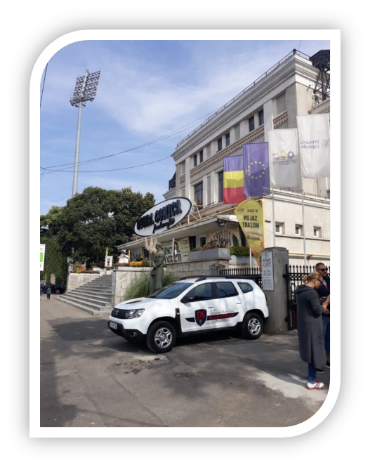 Teatrul de Comedie, Teatrul de Revistă Constantin Tănase,Teatrul Evreiesc de Stat,Teatrul Ion Creangă,Teatrul Municipal Lucia Sturdza Bulandra,Teatrul Excelsior,Teatrul Masca,Teatrul Mic,Teatrul Odeon,Teatrul de Animație Țăndărică,Teatrul Stela Popescu,Teatrul Dramaturgilor Români,Muzeul Municipal București,Muzeul Național al Literaturii Române,Circ &Varieteu Globus București, Biblioteca Metropolitană București, Casa Artelor Dinu Lipatti, Casa de Cultura Friederich Schiller,Universitatea Populară Ioan I. Dalles, Școala de Artă București, Centrul pentru Seniori al Municipiului București,Centrul pentru Tineret al Municipiului București,Direcția Generală de Evidență a Persoanelor a Municipiului București, Autoritatea Municipală de Reglementare a Serviciilor Publice, RADET-ELCEN, STB, Autoritatea pentru Supravegherea și Protecția Animalelor, Administrația Spitalelor și Serviciilor Medicale București, Administrația Cimitirelor și Crematoriilor Umane București s.a.Printre Obiectivele PreluateGrădina Zoologică BucureștiALPABArena NaționalăClubul Sportiv al Municipiului BucureștiSpitalul Clinic de Copii „Dr.Victor Gomoiu”Târgul de Crăciun – Parcul CarolOpera Comică Pentru CopiiLunaPersonalLunaPersonalIanuarie723Iulie 523Februarie739August527Martie748Septembrie523Aprilie929Octombrie529Mai636Noiembrie848Iunie 550Decembrie892Nr.crt.IndicatoriIan-Mai 2019Iun. - Dec. 2019TotalRezultat 31.12.2018Creștere0123456=4-51Rezultat contabil (rd. 2-rd.3)-3.419.406,26-1.925.642,01-5.345.048,27-6.730.841,261.385.792,92Venituri9.545.931,3210.813.484,1720.359.415,493Cheltuieli totale, din care rd.412.965.337,5812.739.126,1825.704.463,764Cheltuieli cu salariile (valori brute)  (rd. 5+rd. 6+ rd. 7+ rd. 8)11.751.255,0011.375.348,0023.126.603,005Consiliul de administrație si cenzori275.941,00346.868,00622.809,006Fond handicapați310.238,00304.867,00615.105,007Structura teritoriala si aparatul administrativ10.915.179,0010.479.771,0021.394.950,008Contribuția asiguratorie pentru munca249.897,00243.842,00493.739,009din care: cheltuieli salariale structura teritoriala9.551.957,009.051.544,0018.603.501,0010Cheltuieli salariale fata de cheltuieli totale 90,64%89,29%89,97%11Cheltuieli salarii structura teritoriala fata de cheltuieli salariale totale81,28%79,57%80,44%12Cheltuieli salarii structura teritoriala fata de cheltuieli totale73,67%71,05%72,37%13Cheltuieli salariale fata de venituri123,10%105,20%113,59%14Cheltuieli salarii structura teritoriala fata de venituri100,06%83,71%91,38%